                                                                                        Приложение                                                                                                                                                                           к  основной  образовательной                                                                                                                            программе  основного  общего                                                                                                       образованияРабочая  программа  по  учебному  предмету«География» 5-9 классРазработчики:  Алабужева А.С., учитель географии;Куликова  М.В., учитель географии;                                             1. Пояснительная запискаРабочая  программа учебного  предмета «География» разработана на уровне  основного  общего  образования  составлена  на  основе  требований  к  результатам  освоения  программы   основного  общего  образования  Федерального  государственного  образовательного  стандарта  основного  общего  образования,  утвержденного  приказом  министерства  просвещения  РФ  от  31  мая  2021 г. №287  и  ориентирована  на  целевые  приоритеты,  сформулированные  в  Программе  воспитания  муниципального бюджетного общеобразовательного учреждения «Средняя общеобразовательная школа №10 с углубленным изучением отдельных предметов» города Калуги.   Рабочая  программа  составлена  в  соответствии  с   программой  учебного  предмета  «География»  для  5 – 9  классов  общеобразовательных  учреждений  (авторы  Дронов  В.П.,  Савельева  Л.Е.),   Санитарными  правилами  и  нормами  СанПиН 1.2.3685-21 «Гигиенические  нормативы  и  требования  к  обеспечению  безопасности  и  (или)  безвредности  для  человека  факторов  среды  обитания»,  утвержденными  постановлением  Главного  государственного  санитарного  врача  Российской  Федерации  от  28 января  2021 г. №2 и  Санитарными  правилами  СП 2.4.3648-20 «Санитарно- эпидемиологические  требования к  организациям  воспитания  и  обучения,  отдыха  и  оздоровления  детей  и  молодежи»,  утвержденными  постановлением  Главного  государственного  санитарного  врача  Российской  Федерации  от  28  сентября  2020 г. №28. Программа  по  учебному  предмету  «География»  включает  пояснительную  записку,  содержание  учебного  предмета,  планируемые  результаты  освоения  учебного  предмета,  тематическое  планирование  с  указанием  академических  часов,  отводимых  на  освоение  каждой  темы  учебного предмета,  возможность  использования  электронных  (цифровых  образовательных  ресурсов)  и  является  приложением  к  Основной  образовательной  программе  основного  общего  образования  муниципального  бюджетного  общеобразовательного  учреждения  «Средняя  общеобразовательная  школа  №10  с  углубленным  изучением  отдельных  предметов»  города  Калуги.Учебный предмет «География» относится к предметной области «Общественно - научные предметы».  Учебное содержание  курса  включает:                                                                - цели  изучения  учебного  предмета:- формирование  системы  географических  знаний  как  компонента  научной картины  мира;- познание  на  конкретных  примерах  многообразия  современного географического  пространства  на  разных  его уровнях (от  локального  до  глобального),  что  позволяет  сформировать  географическую  картину  мира;- познание  характера,  сущности  и  динамики  главных  природных, экологических,  социально-экономических,  геополитических  и  иных  процессов, происходящих  в  географическом  пространстве  России  и  мира;- понимание  главных  особенностей  взаимодействия  природы  и  общества  на современном  этапе  его  развития,  значения  -  охраны  окружающей  среды  и рационального  природопользования,  осуществления  стратегии  устойчивого  развития  в масштабах  России  и  мира;- понимание   закономерностей  размещения  населения  и  территориальной организации  хозяйства  в  связи  с  природными,  социально-экономическими  и экологическими  факторами,  зависимости  проблем  адаптации  и  здоровья  человека  от географических  условий  проживания;- глубокое  и  всестороннее  изучение  географии  России,  включая  различные виды  ее  географического  положения,  природу,  население,  хозяйство,  регионы, особенности  природопользования  в  их  взаимозависимости;- выработка  у  обучающихся  понимания  общественной  потребности  в географических  знаниях,  а  также  формирование  у  них  отношения  к  географии  как возможной  области  будущей  практической  деятельности;- формирование  навыков  и  умений  безопасного  и  экологически целесообразного  поведения  в  окружающей  среде.- общая характеристика  предмета:Построение  учебного  содержания  предмета  осуществляется  по  принципу  его логической  целостности,  от  общего  к  частному.  Поэтому  содержание  программы структурировано  в  виде  двух  основных  блоков:  «География Земли»  и  «География России»,  в  каждом  из  которых  выделяются  тематические  разделы.В  блоке  «География  Земли»  у  учащихся  формируются  знания  о географической  целостности  и  неоднородности  Земли  как  планеты  людей,  об  общих географических  закономерностях  развития  рельефа,  гидрографии,  климатических процессов,  распределения  растительного  и  животного  мира,  влияния  природы  на жизнь  и  деятельность  людей.  Здесь  же  происходит  развитие  и  базовых  знаний страноведческого  характера:  о  целостности  и  дифференциации   природы  материков, их   крупных   регионов  и   стран,  о  людях,  их  населяющих, об  особенностях  их  жизни и  хозяйственной  деятельности  в  различных  природных  условиях.   Блок  «География  России» — центральный  в  системе  российского школьного образования, выполняющий  наряду с coдержательно-обучающей важную идеологическую функцию.Главная цель  курса — формирование  географического  образа  своей  Родины  во всем  его  многообразии  и  целостности  на  основе  комплексного  подхода  и  показа взаимодействия  и  взаимовлияния  трех  основных  компонентов — природы,  населения и  хозяйства.Школьный  курс  географии  играет  важную  роль  в  реализации  основной  цели современного  российского  образования — формировании  всесторонне  образованной, инициативной  и  успешной  личности,  обладающей  системой  современных мировоззренческих  взглядов,  ценностных  ориентации,  идейно - нравственных, культурных  и  этических  принципов  и  норм  поведения.  В  этой  связи  важнейшей методологической  установкой,  в  значительной  мере  определяющей  отбор  и  интерпретацию  содержания  курса  географии,  является  установка  на  формирование  в  его рамках  системы  базовых  национальных  ценностей  как  основы  воспитания,  духовно-нравственного  развития  и  социализации  подрастающего  поколения. В  ходе  обучения  географии  у  выпускников  основной  школы  должны  быть сформированы:1. Ценностные  ориентации,  отражающие  их  индивидуально - личностные  позиции:- осознание  себя  как  члена  общества  на  глобальном,  региональном  и локальном  уровнях (житель  планеты  Земля,  гражданин  Российской  Федерации,  житель  своего  региона);- осознание  выдающейся  роли  и  места   России  как  части  мирового географического  пространства;- осознание  единства  географического  пространства  России   как  среды обитания  всех  населяющих  ее  народов,  определяющей  общность  их  исторических судеб;- осознание  целостности  географической  среды  во  взаимосвязи  природы, населения  и  хозяйства  Земли,  материков,  их  крупных  районов  и  стран;- осознание  значимости  и  общности  глобальных  проблем  человечества  и готовность  солидарно  противостоять  глобальным  вызовам  современности;2. Гармонично  развитые  социальные  чувства  и  качества:- патриотизм,  принятие  общих  национальных,  духовных  и  нравственных ценностей;- любовь  к  своему   Отечеству,  местности,  своему  региону;- гражданственность,  вера  в  Россию,  чувство  личной  ответственности  за Родину   перед  современниками  и  будущими  поколениями;- уважение  к  природе,  истории,  культуре  России,  национальным  особенностям, традициям  и  образу  жизни  российского  и  других  народов,  толерантность;- эмоционально – ценностное  отношение  к  окружающей  среде,  осознание необходимости  ее   сохранения  и  рационального  использования.- место  предмета  в  учебном  плане:          Учебный  предмет  «География»  относится  к  предметной  области  «Общественно - научные  предметы».  Учебное  содержание  предмета  географии   включает:- 5 класс:  всего  34 ч.,  1 ч.  в   неделю.- 6 класс:  всего  34 ч.,  1 ч.  в  неделю.- 7 класс:  всего  68 ч.,  2 ч.  в  неделю.- 8 класс:  всего  68 ч.,  2 ч.  в  неделю.- 9 класс:  всего  66 ч.,  2 ч.  в  неделю.                                    2. Содержание                                                    5 - 6  классы                                                      (34 ч;  1ч.  в  неделю)Источники  географической  информацииРазвитие  географических  знаний  о  Земле.  Развитие  представлений  человека  о  мире.  Выдающиеся  географические  открытия.  Современный  этап  научных географических  исследований.Глобус.  Масштаб  и  его  виды.  Параллели.  Меридианы.  Определение направлений  на  глобусе.  Градусная  сетка.  Географические  координаты,  их определение.  Способы  изображения  земной  поверхности. План  местности.  Ориентирование  и  способы  ориентирования  на  местности. Компас.  Азимут.  Измерение  расстояний  и  определение  направлений  на  местности  и плане.  Способы  изображения  рельефа  земной  поверхности.  Условные  знаки.  Чтение плана  местности.  Решение  практических  задач  по  плану.  Составление  простейшего плана  местности.Географическая  карта — особый  источник  информации.  Отличия  карты  от плана.  Легенда  карты,  градусная  сетка.  Ориентирование  и  измерение  расстояний  по карте.  Чтение  карты,  определение  местоположения  географических  объектов, абсолютных  высот.  Разнообразие  карт.Географические  методы  изучения  окружающей  среды.  Наблюдение. Описательные  и  сравнительные  методы.  Использование  инструментов  и  приборов. Картографический  метод.  Моделирование  как  метод  изучения  географических объектов  и  процессов. Природа  Земли  и  человекЗемля — планета  Солнечной  системы.  Земля — планета  Солнечной  системы. Форма, размеры и движения Земли, их географические следствия. Неравномерное распределение  солнечного  света  и  тепла  на  поверхности Земли.  Пояса  освещённости. Часовые  пояса.  Влияние  Космоса  на  Землю  и  жизнь  людей.Земная  кора  и  литосфера.  Рельеф Земли.  Внутреннее  строение  Земли, методы   его  изучения.Земная  кора  и  литосфера. Горные  породы  и  полезные  ископаемые.  Состав земной  коры,  её  строение  под  материками  и  океанами.  Литосферные  плиты,  их движение  и  взаимодействие.  Медленные  движения  земной  коры.  Землетрясения  и вулканизм.  Условия  жизни  людей  в  районах  распространения  землетрясений  и вулканизма,  обеспечение  безопасности  населения.  Внешние  процессы,  изменяющие земную   поверхность.Рельеф  Земли.  Зависимость  крупнейших  форм  рельефа  от  строения  земной коры.  Неоднородность  земной  поверхности  как  следствие  взаимодействия  внутренних сил  Земли  и  внешних  процессов.  Основные  формы  рельефа  суши  и  дна  Мирового океана.  Различия  гор  и  равнин  по  высоте.  Описание  рельефа  территории  по  карте.Человек и литосфера. Опасные природные явления, их предупреждение. Особенности жизни и деятельности человека в горах и на равнинах. Воздействие хозяйственной деятельности на литосферу. Преобразование рельефа, антропогенные формы  рельефа.Атмосфера — воздушная   оболочка  Земли.Атмосфера.  Состав  атмосферы,  её  структура.  Значение  атмосферы  для  жизни на  Земле.  Нагревание   атмосферы,  температура  воздуха,  распределение  тепла  на Земле.  Суточные  и  годовые  колебания  температуры  воздуха.  Средние  температуры. Изменение  температуры  с  высотой.Влага  в  атмосфере.  Облачность,  её  влияние   на  погоду.  Атмосферные  осадки, их  виды,  условия  образования.  Распределение  влаги   на   поверхности  Земли.  Влияние  атмосферных  осадков  на  жизнь  и  деятельность  человека.Атмосферное  давление,  ветры.  Изменение  атмосферного  давления  с  высотой. Направление  и  сила  ветра.  Роза ветров.  Постоянные  ветры  Земли.  Типы   воздушных масс,  условия  их   формирования  и  свойства.Погода  и   климат.  Элементы  погоды,  способы  их  измерения, метеорологические  приборы  и  инструменты.  Наблюдения  за  погодой.  Измерения элементов  погоды  с  помощью  приборов.  Построение  графиков  изменения температуры  и  облачности,  розы ветров;  выделение  преобладающих  типов   погоды  за период  наблюдения. Решение  практических  задач  на  определение   изменений температуры  и  давления  воздуха  с  высотой,  влажности  воздуха.  Чтение  карт  погоды. Прогнозы  погоды.  Климат  и  климатические  пояса.Человек  и  атмосфера.  Стихийные  явления  в  атмосфере,  их  характеристика  и правила  обеспечения  личной  безопасности.  Пути  сохранения  качества  воздушной среды.  Адаптация  человека  к  климатическим  условиям  местности.  Особенности жизни  в  экстремальных  климатических  условиях.Гидросфера — водная  оболочка  Земли.Вода  на  Земле.  Части  гидросферы.  Мировой  круговорот  воды.Океаны.  Части  Мирового океана.  Методы  изучения  морских  глубин.  Свойства вод  Мирового  океана.  Движение  воды  в  Океане.  Использование  карт  для определения  географического  положения морей  и  океанов,  глубин,  направлений морских  течений,  свойств  воды.  Роль  Мирового  океана  в  формировании  климатов Земли.  Минеральные  и  органические  ресурсы  Океана,  их  значение  и  хозяйственное использование.  Морской  транспорт,  порты,  каналы.  Источники  загрязнения  вод Океана,  меры  по  сохранению  качества  вод  и  органического  мира.Воды  суши.  Реки  Земли — их  общие   черты  и  различия.  Речная  система. Питание  и  режим  рек.  Озёра,  водохранилища,  болота.  Использование  карт  для определения  географического  положения  водных  объектов,  частей  речных  систем, границ  и  площади  водосборных  бассейнов,  направления  течения  рек.  Значение поверхностных  вод  для  человека,  их  рациональное  использование.Происхождение  и  виды  подземных  вод,  возможности  их  использования человеком.  Зависимость  уровня  грунтовых  вод  от  климата,  характера  поверхности, особенностей  горных  пород.  Минеральные  воды.Ледники — главные  аккумуляторы  пресной  воды  на  Земле.  Покровные  и горные  ледники,  многолетняя  мерзлота:  географическое  распространение,  воздействие на  хозяйственную  деятельность.Человек  и  гидросфера.  Источники  пресной  воды  на  Земле.  Проблемы, связанные  с  ограниченными  запасами  пресной  воды  на  Земле  и  пути  их  решения. Неблагоприятные  и  опасные  явления  в  гидросфере.  Меры  предупреждения  опасных явлений  и  борьбы  с  ними,  правила  обеспечения  личной  безопасности.Биосфера  Земли.  Разнообразие  растительного  и  животного  мира  Земли. Особенности  распространения  живых  организмов  на  суше  и  в  Мировом  океане. Границы  биосферы  и  взаимодействие  компонентов  природы.  Приспособление  живых организмов  к  среде  обитания.  Биологический  круговорот.  Роль  биосферы.  Широтная зональность  и  высотная  поясность  в  растительном  и  животном  мире.  Влияние человека  на  биосферу.  Охрана  растительного  и  животного  мира  Земли.  Наблюдения за  растительностью  и  животным  миром  как  способ  определения  качества окружающей  среды.Почва  как  особое  природное  образование.  Состав  почв,  взаимодействие живого  и  неживого  в   почве,   образование  гумуса.  Строение  и  разнообразие  почв. Главные   факторы  (условия)  почвообразования,  основные  зональные  типы  почв. Плодородие  почв,  пути   его  повышения.  Роль  человека  и  его  хозяйственной деятельности  в  сохранении  и  улучшении  почв.Географическая  оболочка  Земли.   Строение,  свойства  и  закономерности географической  оболочки,  взаимосвязи   между  её   составными  частями. Территориальные  комплексы:  природные,  природно-антропогенные.  Географическая оболочка — крупнейший  природный  комплекс  Земли.  Широтная  зональность  и высотная  поясность.  Природные  зоны  Земли.  Особенности  взаимодействия компонентов  природы  и  хозяйственной  деятельности  человека  в  разных  природных зонах.  Географическая  оболочка  как  окружающая  человека  среда.                                          7  класс                                       (68 ч;  2 ч.  в  неделю)            Население  ЗемлиЗаселение  человеком  Земли.  Расы.  Основные  пути  расселения  древнего человека.  Расы.  Внешние  признаки  людей  различных  рас.  Анализ  различных источников   информации  с  целью  выявления  регионов  проживания  представителей различных  рас.Численность  населения  Земли,  её  изменение  во  времени.  Современная численность  населения  мира.  Изменение  численности  населения  во  времени.  Методы определения  численности  населения,  переписи  населения.  Различные  прогнозы изменения   численности  населения  Земли.Факторы,  влияющие  на  рост  численности  населения.  Рождаемость,  смертность, естественный  прирост  населения,  их  количественные  различия  и  географические особенности.  Влияние  величины  естественного  прироста  на  средний  возраст населения  стран  и  продолжительность  жизни.  Миграции. Размещение  людей  на  Земле.  Показатель  плотности  населения.  Среднемировая  плотность  населения  и  её  изменение  со  временем.  Карта  плотности населения.  Неравномерность  размещения  населения  мира.Факторы,  влияющие  на  размещение  населения.  Хозяйственная  деятельность людей  в  разных  природных  условиях.  Адаптация  человека  к  природным  условиям: их  влияние  на  внешний  облик  людей,  жилища,  одежду,  орудия  труда,  пищу.Народы  и  религии  мира.  Народ.  Языковые  семьи.  География  народов  и языков.  Карта  народов  мира.  Мировые  и  национальные  религии,  их  география.Хозяйственная  деятельность  людей.  Понятие  о  современном  хозяйстве,  его составе.  Основные  виды  хозяйственной  деятельности  людей,  их  география.Городское  и  сельское  население.  Города  и  сельские  поселения.  Соотношение городского  и  сельского  населения  мира.  Многообразие  сельских  поселений.  Ведущая роль  городов  в  хозяйственной,  культурной  и  политической  жизни  людей.  Функции городов.  Крупные  города.  Городские  агломерации.Материки,  океаны  и  страныСовременный  облик  Земли:  планетарные  географические  закономерности. Материки  и  океаны  на  поверхности  Земли.  Происхождение  материков  и  впадин океанов.  Современное  географическое  положение  материков  и  океанов.  Главные черты  рельефа  Земли.  Климатообразующие  факторы  и  климаты.  Внутренние  воды суши.  Зональные  природные  комплексы  Земли.  Мировой  океан,  его  роль  в  жизни людей.  Катастрофические  явления  природного  характера.Материки,  океаны  и  страны.  Основные  черты  рельефа,  климата  и внутренних  вод  Африки,  Австралии,  Северной  и  Южной  Америки,  Антарктиды, Евразии  и  определяющие  их  факторы.  Зональные  природные  комплексы  материков. Население  материков.  Природные  ресурсы  и  их  использование . Изменение  природы под  влиянием  хозяйственной  деятельности  человека.Океаны  Земли.  Особенности  природы,  природные   богатства,  хозяйственное освоение  Северного  Ледовитого,  Атлантического,  Индийского  и  Тихого  океанов. Охрана  природы.Историко – культурные  районы  мира.  Памятники  природного  и  культурного наследия  человечества.Многообразие  стран,  их  основные  типы.  Столицы  и  крупные  города. Комплексная  географическая  характеристика  стран (по выбору):  географическое положение,  население,  особенности  природы  и  хозяйства,  памятники  культуры.                                             География  России                                       8  класс                                 (68 ч;  2 ч. в  неделю)     Особенности  географического  положения  РоссииГеографическое  положение  России.  Территория  и   акватория.  Государственная территория  России.  Географическое  положение  страны,  его  виды.  Особенности географического  положения  России,  его  сравнение   с  географическим  положением других  государств.  Географическое  положение  России  как  фактор  развития  её хозяйства.Границы  России.  Государственные  границы  России,  их  виды, значение. Морские  и  сухопутные  границы,  воздушное  пространство  и  пространство  недр, континентальный  шельф  и  экономическая  зона  Российской  Федерации.Россия  на  карте  часовых  поясов.  Местное,  поясное,  декретное,  летнее  время: роль   в  хозяйстве  и  жизни  людей.  Определение  поясного  времени  для  разных городов  России.История  освоения  и  изучения  территории  России.  Формирование  и освоение   государственной  территории  России.  Выявление  изменений  границ  страны на   разных  исторических  этапах.Современное  административно – территориальное  устройство  страны. Федеративное  устройство  страны.  Субъекты  Российской  Федерации,  их  равноправие и  разнообразие.  Федеральные  округа.Природа  РоссииПриродные  условия  и  ресурсы  России.  Природные условия  и  природные ресурсы.  Природно - ресурсный  капитал  и  экологический  потенциал  России.  Оценка  и  проблемы  рационального  использования  природных  ресурсов.  Основные  ресурсные базы.  Группировка  отраслей  по  их  связи  с  природными  ресурсами.  Сравнение природно – ресурсного  капитала  различных  районов  России.Геологическое  строение,  рельеф  и  полезные  ископаемые.  Основные  этапы формирования  земной  коры  на  территории  России.  Особенности  геологического строения  России,   основные  тектонические  структуры.  Основные  формы  рельефа  и особенности  их  распространения  на  территории  России.  Выявление  зависимости между  тектоническим  строением,  рельефом  и  размещением  основных  групп  полезных  ископаемых.Влияние  внутренних  и  внешних  процессов  на  формирование  рельефа. Современные  процессы,  формирующие  рельеф.  Области  современного горообразования,  землетрясений  и  вулканизма.  Древнее  и  современное  оледенения. Стихийные  природные  явления.  Минеральные  ресурсы  страны  и  проблемы  их рационального  использования.  Изменение  рельефа  под  влиянием  деятельности человека.  Изучение  закономерностей  формирования  рельефа  и  его  современного развития  на  примере  своего  региона  и  своей  местности.Климат  и  климатические  ресурсы.  Факторы,  определяющие  климат  России: влияние  географической  широты,  подстилающей  поверхности,  циркуляции  воздушных масс.  Определение  по  картам  закономерностей  распределения  солнечной  радиации, средних  температур  января  и  июля,  годового  количества  осадков,  испаряемости  по территории  страны.  Климатические  пояса  и  типы  климатов  России.  Определение  по синоптической  карте  особенностей  погоды  для  различных  пунктов.  Составление прогноза  погоды.Изменение  климата  под  влиянием  естественных  факторов.  Влияние  климата  на быт  человека,  его  жилище,  одежду,  способы  передвижения,  здоровье.  Способы адаптации   человека  к  разнообразным  климатическим  условиям  на  территории страны.  Климат  и  хозяйственная  деятельность  людей.  Оценка  основных климатических  показателей  одного  из  регионов  страны  для  характеристики  условий жизни  и  хозяйственной  деятельности  населения.Опасные  и  неблагоприятные   климатические  явления.  Методы  изучения  и прогнозирования  климатических  явлений.  Определение  особенностей  климата  своего региона.Внутренние  воды  и  водные  ресурсы.  Виды  вод  суши  на  территории  страны. Распределение  рек  по  бассейнам  океанов.  Главные  речные  системы  России. Выявление  зависимости  между  режимом,  характером  течения  рек,  рельефом  и климатом.  Характеристика  крупнейших  рек  страны.  Опасные  явления,  связанные  с водами  (паводки,  наводнения,  лавины,  сели),  их  предупреждение.  Роль  рек  в  жизни населения  и  развитии  хозяйства  России.  Составление  характеристики  одной  из  рек  с использованием  тематических  карт  и  климатограмм,  определение  возможностей  её хозяйственного  использования.Крупнейшие  озёра,  их  происхождение.  Болота.  Подземные воды.  Ледники. Многолетняя  мерзлота.  Объяснение  закономерностей  размещения  разных  видов  вод суши  и  связанных  с  ними  опасных  природных  явлений  на  территории  страны.Неравномерность  распределения  водных  ресурсов.  Рост  их  потребления  и загрязнения.  Пути  сохранения  качества  водных  ресурсов.  Оценка  обеспеченности водными  ресурсами  крупных  регионов  России.  Внутренние  воды  и  водные  ресурсы своего  региона  и  своей  местности.Почва  и  почвенные  ресурсы.  Почва — особый  компонент  природы.  Факторы образования  почв.  Основные  типы  почв,  их  свойства,  различия  в  плодородии. Размещение  основных  типов  почв  на  территории  России.Почва — национальное  богатство.  Почвенные  ресурсы  России.  Изменение  почв в  ходе  их  хозяйственного  использования.  Меры  по  сохранению  плодородия  почв: мелиорация  земель,  борьба  с  эрозией  почв  и  их  загрязнением.  Знакомство  с образцами  почв  своей  местности,  выявление  их  свойств  и  особенностей хозяйственного  использования.Растительный  и  животный  мир.  Биологические  ресурсы.  Растительный  и животный  мир  России:  видовое  разнообразие,  факторы,  его  определяющие. Составление  прогноза  изменений  растительного  и  животного  мира  при  заданных условиях  изменения  других  компонентов  природного  комплекса.  Биологические ресурсы,  их  рациональное  использование.  Меры  по  охране  растительного  и животного  мира.  Растительный  и  животный  мир  своего  региона  и  своей  местности.Природно - хозяйственные  зоны.  Природно – хозяйственные  зоны  России: взаимосвязь  и  взаимообусловленность   их  компонентов.  Характеристика  арктических пустынь,  тундр  и  лесотундр,  лесов,  лесостепей  и  степей,  полупустынь  и  пустынь. Анализ  физической  карты   и   карт  компонентов  природы  для  установления взаимосвязей   между  ними  в  разных  природных  зонах.Природные  ресурсы  зон,  их  использование,  экологические  проблемы. Заповедники.  Высотная  поясность.  Особо  охраняемые  природные  территории  России. Памятники  Всемирного  природного  наследия.Население  РоссииЧисленность  населения  России.  Численность  населения  России  в  сравнении  с  другими  государствами.  Особенности  воспроизводства  российского  населения  на рубеже  XX—XXI вв.  Основные  показатели,  характеризующие  население  страны  и  её отдельных  территорий.  Прогнозирование   изменения  численности  населения  России  и её  отдельных  территорий.Половой  и  возрастной  состав  населения  страны.  Своеобразие  полового  и возрастного  состава  населения  России  и  определяющие  его  факторы.  Средняя прогнозируемая  продолжительность  жизни  мужского  и  женского  населения  России.Народы  и  религии  России.  Россия — многонациональное  государство. Многонациональность  как  специфический  фактор  формирования  и  развития  России. Определение  по  статистическим  материалам  крупнейших  по  численности  народов России.  Определение  по  карте  особенностей  размещения  народов  России, сопоставление  с  политико-административным  делением  РФ.  Использование географических  знаний  для  анализа  территориальных  аспектов  межнациональных отношений.  Языковой  состав  населения.  География  религий.Особенности  размещения  населения  России.  Географические  особенности размещения  населения:  их  обусловленность  природными,  историческими  и  социально-экономическими  факторами.  Основная  полоса  расселения.  Городское  и сельское  население.  Крупнейшие  города  и  городские  агломерации,  их  роль  в  жизни страны.  Сельская  местность,  сельские  поселения.  Определение  и  сравнение показателей  соотношения  городского  и  сельского  населения  в  разных  частях  страны по  статистическим  данным.  Выявление  закономерностей  в  размещении  населения России.Миграции населения  России.  Направления  и  типы  миграции  на  территории страны.  Причины  миграций  и  основные  направления  миграционных  потоков  на разных  этапах  развития  страны.  Определение  по  статистическим  материалам показателей   ресурсы  и  экономически  активное  население  России.  Неравномерность распределения  трудоспособного  населения  по  территории  страны.  Географические различия  в  уровне  занятости  и  уровне  жизни  населения  России,  факторы,  их определяющие.  Качество  населения.                                                        9  класс                                           (68 ч;  2 ч.  в  неделю)Хозяйство  РоссииОсобенности  хозяйства  России.  Отраслевая  структура,  функциональная  и территориальная  структуры  хозяйства  страны,  факторы  их  формирования  и  развития. Экономико - географическое  положение  России  как  фактор  развития  её  хозяйства. Анализ  экономических  карт  для  определения  типов  территориальной  структуры хозяйства.Производственный  капитал.  Понятие  производственного  капитала. Распределение  производственного  капитала  по  территории  страны.  Общие особенности  географии  хозяйства  России:  основная  зона  хозяйственного  освоения  и зона  Севера,  их  особенности  и  проблемы.  Условия  и  факторы  размещения предприятий.  Важнейшие  межотраслевые  комплексы  и  отрасли.Топливно – энергетический  комплекс (ТЭК).  Состав,  место  и  значение  в хозяйстве.  Нефтяная,  газовая,  угольная  промышленность:  география  основных современных  и  перспективных  районов  добычи,  систем  трубопроводов. Электроэнергетика:  типы   электростанций,  их  особенности  и  доля  в  производстве электроэнергии.  Энергосистемы.  ТЭК  и  охрана  окружающей  среды.  Составление характеристики  одного  из  нефтяных  и  угольных  бассейнов  по  картам  и статистическим  материалам.Машиностроение.  Состав,  место  и  значение  в  хозяйстве.  Факторы  размещения  машиностроительных  предприятий.  География  важнейших  отраслей: основные  районы  и  центры.  Машиностроение  и  охрана  окружающей  среды. Определение  главных  районов  размещения  отраслей  трудоёмкого  и  металлоёмкого машиностроения   по  картам.Металлургия.  Состав,  место  и  значение  в  хозяйстве.  Чёрная  и  цветная металлургия:  факторы  размещения  предприятий.  География  металлургии  чёрных, лёгких  и  тяжёлых  цветных  металлов:  основные  районы  и  центры.  Металлургия  и охрана  окружающей  среды.Химическая  промышленность.  Состав,  место  и  значение  в  хозяйстве. Факторы  размещения  предприятий.  География  важнейших  отраслей:  основные  районы  и  химические  комплексы.  Химическая  промышленность  и  охрана окружающей  среды.Лёгкая  промышленность.  Состав,  место  и  значение  в  хозяйстве.  Факторы размещения  предприятий.  География  важнейших  отраслей:  основные  районы  и лесоперерабатывающие  комплексы.  Лесная  промышленность  и  охрана  окружающей среды.Агропромышленный  комплекс.  Состав,  место  и  значение  в  хозяйстве. Сельское  хозяйство.  Состав,  место  и  значение  в  хозяйстве,  отличия  от  других отраслей  хозяйства.  Земельные  ресурсы  и  сельскохозяйственные  угодья,  их  структура.  Земледелие  и  животноводство:  география  основных  отраслей.  Определение по  картам  и  эколого – климатическим  показателям  основных  районов  выращивания зерновых  и  технических  культур,  главных  районов  животноводства.Сельское  хозяйство  и  охрана  окружающей  среды.  Пищевая  промышленность. Состав,  место  и  значение  в  хозяйстве.  Факторы  размещения  предприятий.  География важнейших  отраслей:  основные  районы  и   центры.  Пищевая  промышленность  и охрана  окружающей  среды.   Лёгкая  промышленность.  Состав,  место  и  значение  в хозяйстве.  Факторы  размещения  предприятий.  География  важнейших  отраслей: основные  районы  и  центры.  Лёгкая  промышленность  и  охрана  окружающей  среды.Сфера  услуг  (инфраструктурный  комплекс).  Состав,  место  и  значение  в хозяйстве.  Транспорт  и  связь.  Состав,  место  и  значение  в  хозяйстве.  География отдельных   видов  транспорта  и  связи:  основные  транспортные  пути  и  линии  связи, крупнейшие  транспортные  узлы.  Транспорт и  охрана  окружающей  среды.  География науки.  Состав,  место  и  значение  в  хозяйстве,  основные   районы,  центры,  города науки.  Социальная  сфера:  географические  различия  в  уровне  развития  и  качестве жизни  населения.Районы  РоссииПриродно – хозяйственное  районирование  России.  Принципы  и  виды природно - хозяйственного  районирования  страны.  Анализ  разных  видов районирования  России.Крупные  регионы  и  районы  России.Регионы  России: Западный   и  Восточный.Районы  России:  Европейский  Север,  Центральная  Россия,  Европейский  Юг, Поволжье,  Урал,  Западная  Сибирь,  Восточная  Сибирь,  Дальний  Восток.Характеристика  регионов  и  районов.  Состав,  особенности  географического положения,  его  влияние  на  природу,  хозяйство  и  жизнь  населения.  Специфика природы:  геологическое строение  и  рельеф,  климат,  природные зоны,  природные ресурсы.Население:  численность,  естественный  прирост  и  миграции,  специфика расселения,  национальный  состав,  традиции  и  культура.  Города.  Качество  жизни населения.Место  и  роль  района,  региона  в  социально - экономическом  развитии  страны. География  важнейших  отраслей  хозяйства,  особенности  его  территориальной организации.  Географические  аспекты  основных  экономических,  социальных  и экологических  проблем  района,  региона.  Внутренние  природно - хозяйственные различия.  Сравнение  географического  положения  регионов  и  районов,  его  влияния  на  природу,  жизнь  людей  и  хозяйство.  Выявление  и  анализ  условий   для  развития хозяйства   регионов,  районов.  Анализ  взаимодействия  природы   и  человека   на примере  одной   из  территорий  региона.Россия  в  современном  миреРоссия  в  системе  международного  географического  разделения  труда. Взаимосвязи  России  с  другими  странами  мира.  Объекты  Всемирного  природного  и культурного  наследия  в  России.3. Планируемые  результаты  освоения  учебного  предмета4. Тематическое  планирование5  класс  34 ч  (1ч.  в  неделю)6  класс  34 ч. (1 ч.  в  неделю)7  класс  68 ч. (2 ч. в  неделю)8  класс  68 ч. (2 ч. в  неделю)                                                      9 класс  66 ч. (2 ч. в  неделю)Формой  организации  обучения  являются  урок,  урок-практическая  работа,  урок-экскурсия. 5. Условия  реализации  учебного  предмета5.1. Минимальное  материально-техническое  обеспечениеНаличие  кабинета  географии  с  необходимым  оборудованием  и  техническим  обеспечением:  компьютер, проектор,  колонки,  карты,  гербарий,  коллекции  полезных  ископаемых  и  минералов.5.2.Информационное  обеспечение:Учебники Лобжанидзе  А.А.  География.  Планета  Земля.  5-6 классы:  учеб.  для общ. орг. – М.: Просвещение, 2018.   Кузнецов А.П, Савельева Л.Е., Дронов В.П.  География.  Земля  и  люди.  7 класс:  учеб.  для общ. орг. – М.: Просвещение, 2018. Савельева Л.Е., Дронов В.П.  География,  Россия: природа,  население,  хозяйство. 8 класс.  учеб.  для  общ.орг. – М.: Просвещение,2018.Савельева Л.Е., Дронов В.П. География,  Россия: природа,  население,  хозяйство. 9 класс.  учеб.  для  общ.орг. – М.: Просвещение,2018. 2. Цифровые  образовательные  ресурсы: - Российская электронная школа https://resh.edu.ru/  - Московская  электронная  школа  библиотека  https://uchebnik.mos.ru/home                       Личностные  результаты- осознание российской гражданской идентичности;-готовность обучающихся к саморазвитию, самостоятельности и личностному самоопределению;-ценность самостоятельности и инициативы; наличие мотивации к целенаправленной социально значимой деятельности;- сформированность внутренней позиции личности как особого ценностного отношения к себе, окружающим людям и жизни в целомМетапредметные  результаты- освоение обучающимися межпредметных понятий (используются в нескольких предметных областях и позволяют связывать знания из различных учебных предметов, учебных курсов (в том числе внеурочной деятельности), учебных модулей в целостную научную картину мира) и универсальные учебные действия (познавательные, коммуникативные, регулятивные);- способность их использовать в учебной, познавательной и социальной практике; - готовность к самостоятельному планированию и осуществлению учебной деятельности и организации учебного сотрудничества с педагогическими работниками и сверстниками, к участию в построении индивидуальной образовательной траектории;- овладение навыками работы с информацией;- восприятие и создание информационных текстов в различных форматах, в том числе цифровых, с учетом назначения информации и ее целевой аудитории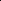 Предметные  результаты- освоение  и  применение  системы  знаний  о  размещении  и  основных  свойствах  географических  объектов,  понимание  роли  географии  в  формировании  качества  жизни  человека  и  окружающей  его  среды  на  планете  Земля,  в  решении  современных  практических  задач  своего  населенного  пункта,  Российской  Федерации,    мирового  сообщества, в  том  числе  задачи  устойчивого  развития;  понимание  роли  и  места  географической  науки  в  системе  научных  дисциплин;- освоение  и  применение  системы  знаний  об  основных  географических  закономерностях,  определяющих  развитие  человеческого  общества  с  древности  до  наших  дней  в  социальной,  экономической,  политической,  научной  и  культурной  сферах;- овладение  базовыми  географическими  понятиями  и  знаниями  географической  терминологии  и  их  использование  для  решения  учебных  и  практических  задач;- умение  сравнивать  изученные  географические  объекты,  явления  и  процессы  на  основе  выделения  их  существенных  признаков;- умение  классифицировать  географические  объекты  и  явления  на  основе  их  известных  характерных  свойств;- умение  устанавливать  взаимосвязи  между  изученными  природными,  социальными  и  экономическими  явлениями  и  процессами,  реально  наблюдаемыми  географическими  явлениями  и  процессами;-) умение  использовать  географические  знания  для  описания  существенных  признаков  разнообразных  явлений  и  процессов  в  повседневной  жизни,  положения  и  взаиморасположения  объектов  и  явлений  в  пространстве;- умение  объяснять  влияние  изученных  географических  объектов  и  явлений  на  качество  жизни  человека  и  качество  окружающей  его  среды;- умение  выбирать  и  использовать  источники  географической  информации (картографические,  статистические,  текстовые,  видео- и фотоизображения,  компьютерные  базы  данных),  необходимые  для  решения  учебных,  практико-ориентированных  задач,  практических  задач  в  повседневной  жизни;- умение  представлять  в  различных  формах ( в  виде  карты,  таблицы,  графика,  географического  описания)  географическую  информацию,  необходимую  для  решения  учебных  и  практико-ориентированных  задач;- умение  оценивать  характер  взаимодействия  деятельности  человека  и  компонентов  природы  в  разных  географических  условиях  с  точки  зрения  концепции  устойчивого  развития;- умение  решать  практические  задачи  геоэкологического  содержания  для  определения  качества  окружающей  среды  своей  местности,  путей  ее  сохранения  и  улучшения,  задачи  в  сфере  экономической  географии  для  определения  качества  жизни  человека,  семьи  и  финансового  благополучия.5  класс- использовать  различные  источники  географической  информации (картографические,  статистические,  текстовые,  видео-  и  фотоизображения,  компьютерные  базы  данных)  для  поиска  и  извлечения  информации,  необходимой  для  решения  учебных  и  практико-ориентированных  задач;- анализировать,  обобщать  и  интерпретировать  географическую  информацию;- находить  и  формулировать  по  результатам  наблюдений  (в  том  числе  инструментальных)  зависимости  и  закономерности;- определять  и  сравнивать  качественные  и  количественные  показатели,  характеризующие  географические  объекты,  процессы  и  явления,  их  положение  в  пространстве  по  географическим  картам  разного  содержания;- выявлять  в  процессе  работы  с  одним  или  несколькими  источниками  географической  информации  содержащуюся  в  них  противоречивую  информацию;- составлять  описания  географических  объектов,  процессов  и  явлений  с  использованием  разных  источников  географической  информации;  - представлять  в  различных  формах  географическую  информацию,  необходимую  для  решения  учебных  и  практико-ориентированных  задач.6  класс- различать  изученные  географические  объекты,  процессы  и  явления,  сравнивать  географические  объекты,  процессы  и  явления  на  основе  известных  характерных  свойств  и  проводить  их  простейшую  классификацию;- использовать  знания  о  географических  законах  и  закономерностях,  о  взаимосвязях  между   изученными  географическими  объектами,  процессами  и  явлениями  для  объяснения  их  свойств,  условий  протекания  и  географических  различий;- проводить  с  помощью  приборов  измерения  температуры,  влажности  воздуха,  атмосферного  давления,  силы  и  направления  ветра,  абсолютной  и  относительной  высоты,  направления  и  скорости  течения  водных  потоков;- оценивать  характер  взаимосвязи  деятельности  человека  и  компонентов  природы  в  разных  географических  условиях  с  точки  зрения  концепции  устойчивого  развития.7  класс- различать  изученные  демографические  процессы  и  явления,  характеризующие  динамику  численности  населения  Земли, отдельных  регионов  и  стран;  - сравнивать  особенности  населения  отдельных  регионов  и  стран;- использовать  знания  о  взаимосвязях  между  изученными  демографическими  процессами  и  явлениями  для  объяснения  их  географических  различий;- проводить  расчеты  демографических  показателей;- объяснять  особенности  адаптации  человека к  разным  природным  условиям.- различать  географические  процессы  и  явления,  определяющие  особенности  природы  и  населения  материков  и  океанов,  отдельных  регионов и  стран;- сравнивать  особенности  природы  и  населения,  материальной  и  духовной  культуры  регионов  и  отдельных  стран;- оценивать  особенности  взаимодействия  природы  и  общества  в  пределах  отдельных  территорий;- описывать  на  карте  положение  и  взаиморасположение  географических  объектов;- объяснять  особенности  компонентов  природы  отдельных  территорий;- создавать  письменные  тексты  и  устные  сообщения  об  особенностях  природы,  населения  и  хозяйства  изученных  стран  на  основе  нескольких  источников  информации,  сопровождать  выступление  презентацией.8  класс- различать  принципы  выделения  государственной  территории  и  исключительно  экономической  зоны  России  и  устанавливать  соотношения  между ними;- оценивать  воздействие  географического  положения  России  и  ее  отдельных  частей  на  особенности  природы,  жизнь  и  хозяйственную  деятельность  населения;- использовать  знания  о  мировом,  поясном,  декретном,  летнем  и  зимнем  времени  для  решения  практико-ориентированных  задач  по  определению  различий  в  поясном  времени  территорий  с  контекстом  из  реальной  жизни;- различать  географические  процессы  и  явления,  определяющие  особенности  природы  страны  и  отдельных  регионов;- сравнивать  особенности  природы  отдельных  регионов  страны;- оценивать  особенности  взаимодействия  природы  и  общества  в  пределах  отдельных  территорий;- описывать  положение  на  карте  и  взаиморасположение  географических  объектов;- объяснять  особенности  компонентов  природы  отдельных  частей  страны;- оценивать  природные  условия  и  обеспеченность  природными  ресурсами  отдельных  территорий  России;- создавать  собственные  тексты  и  устные  сообщения  об  особенностях  компонентов  природы России  на  основе  нескольких  источников  информации,  сопровождать  выступление  презентацией;- различать  демографические  процессы  и  явления,  характеризующие  динамику  численности населения  России,  отдельных  регионов  и  стран; - анализировать  факторы,  определяющие  динамику  населения  России,  половозрастную  структуру,  особенности  размещения  населения  по  территории  России,  географические  различия  в  уровне  занятости,  качестве  и  уровне  жизни  населения;- сравнивать  особенности  населения  отдельных  регионов  страны  по  этническому,  языковому  и  религиозному  составу;- объяснять  особенности  динамики  численности,  половозрастной  структуры  и  размещения  населения  России  и  ее  отдельных  регионов;- находить  и  распознавать  ответы  на  вопросы,  возникающие  в  ситуациях  повседневного  характера,  узнавать  в  них  проявление  тех  или  иных  демографических  и  социальных  процессов  или  закономерностей; - использовать  знания  о  естественном  и  механическом  движении  населения,  половозрастной  структуре,  трудовых  ресурсах,  городском  и  сельском  населении,  этническом  и  религиозном  составе  для  решения  практико-ориентированных  задач  в  контексте  реальной  жизни.9  класс- различать  показатели,  характеризующие  отраслевую  и  территориальную  структуру  хозяйства;- анализировать  факторы,  влияющие  на  размещение  отраслей  и  отдельных  предприятий  по  территории  страны;- объяснять  особенности  отраслевой  и  территориальной  структуры  хозяйства  России;- использовать  знания  о  факторах  размещения  хозяйства  и  особенностях  размещения  отраслей  экономики  России  для  решения  практико-ориентированных  задач  в  контексте  реальной  жизни;- объяснять  особенности  природы,  населения  и  хозяйства  географических  районов  страны;- сравнивать  особенности  природы,  населения  и  хозяйства  отдельных  регионов  страны;- оценивать  районы  России  с  точки  зрения  особенностей  природных,  социально-экономических,  техногенных  и  экологических  факторов  и  процессов;- сравнивать  показатели   воспроизводства  населения,  средней  продолжительности  жизни,  качества  населения  России  с  мировыми  показателями  и  показателями  других  стран;- оценивать  место  и  роль  России  в  мировом  хозяйстве.ТемаКоличество  часовЭлектронные  цифровые  образовательные  ресурсыВведение2Российская электронная школа https://resh.edu.ru/Московская  электронная  школа  библиотекаhttps://uchebnik.mos.ru/homeРазвитие  географических  знаний  о  Земле7Российская электронная школа https://resh.edu.ru/Московская  электронная  школа  библиотекаhttps://uchebnik.mos.ru/homeИзображение  земной  поверхности  и  их  использование12Российская электронная школа https://resh.edu.ru/Московская  электронная  школа  библиотекаhttps://uchebnik.mos.ru/homeЗемля – планета  Солнечной  системы5Российская электронная школа https://resh.edu.ru/Московская  электронная  школа  библиотекаhttps://uchebnik.mos.ru/homeЛитосфера  -  каменная  оболочка  Земли8Российская электронная школа https://resh.edu.ru/Московская  электронная  школа  библиотекаhttps://uchebnik.mos.ru/homeТемаКоличество  часовЭлектронные  цифровые  образовательные  ресурсыВведение1Российская электронная школа https://resh.edu.ru/Московская  электронная  школа  библиотекаhttps://uchebnik.mos.ru/homeГидросфера -  водная  оболочка  Земли9Российская электронная школа https://resh.edu.ru/Московская  электронная  школа  библиотекаhttps://uchebnik.mos.ru/homeАтмосфера - воздушная  оболочка  Земли10Российская электронная школа https://resh.edu.ru/Московская  электронная  школа  библиотекаhttps://uchebnik.mos.ru/homeБиосфера – оболочка  жизни5Российская электронная школа https://resh.edu.ru/Московская  электронная  школа  библиотекаhttps://uchebnik.mos.ru/homeГеографическая  оболочка – самый  крупный  природный  комплекс9Российская электронная школа https://resh.edu.ru/Московская  электронная  школа  библиотекаhttps://uchebnik.mos.ru/homeТемаКоличество  часовЭлектронные  цифровые  образовательные  ресурсыВведение1Российская электронная школа https://resh.edu.ru/Московская  электронная  школа  библиотекаhttps://uchebnik.mos.ru/homeПрирода  Земли:  главные  закономерности10Российская электронная школа https://resh.edu.ru/Московская  электронная  школа  библиотекаhttps://uchebnik.mos.ru/homeЧеловек  на  планете  Земля9Российская электронная школа https://resh.edu.ru/Московская  электронная  школа  библиотекаhttps://uchebnik.mos.ru/homeМноголикая  планета44Российская электронная школа https://resh.edu.ru/Московская  электронная  школа  библиотекаhttps://uchebnik.mos.ru/homeГлобальные  проблемы  человечества4Российская электронная школа https://resh.edu.ru/Московская  электронная  школа  библиотекаhttps://uchebnik.mos.ru/homeТемаКоличество  часовЭлектронные  цифровые  образовательные  ресурсыВведение1Российская электронная школа https://resh.edu.ru/Московская  электронная  школа  библиотекаhttps://uchebnik.mos.ru/homeГеографическое  пространство8Российская электронная школа https://resh.edu.ru/Московская  электронная  школа  библиотекаhttps://uchebnik.mos.ru/homeПрирода  России1Российская электронная школа https://resh.edu.ru/Московская  электронная  школа  библиотекаhttps://uchebnik.mos.ru/homeРельеф  и  недра  7Российская электронная школа https://resh.edu.ru/Московская  электронная  школа  библиотекаhttps://uchebnik.mos.ru/homeКлимат11Российская электронная школа https://resh.edu.ru/Московская  электронная  школа  библиотекаhttps://uchebnik.mos.ru/homeВнутренние  воды  и  водные  ресурсы7Российская электронная школа https://resh.edu.ru/Московская  электронная  школа  библиотекаhttps://uchebnik.mos.ru/homeРастительный  и  животный  мир3Российская электронная школа https://resh.edu.ru/Московская  электронная  школа  библиотекаhttps://uchebnik.mos.ru/homeПочвы4Российская электронная школа https://resh.edu.ru/Московская  электронная  школа  библиотекаhttps://uchebnik.mos.ru/homeПриродно-хозяйственные  зоны 11Российская электронная школа https://resh.edu.ru/Московская  электронная  школа  библиотекаhttps://uchebnik.mos.ru/homeНаселение  России15Российская электронная школа https://resh.edu.ru/Московская  электронная  школа  библиотекаhttps://uchebnik.mos.ru/homeТемаКоличество  часовЭлектронные  цифровые  образовательные  ресурсыВведение 1Российская электронная школа https://resh.edu.ru/Московская  электронная  школа  библиотекаhttps://uchebnik.mos.ru/homeОбщая  характеристика  хозяйства6Российская электронная школа https://resh.edu.ru/Московская  электронная  школа  библиотекаhttps://uchebnik.mos.ru/homeПромышленность11Российская электронная школа https://resh.edu.ru/Московская  электронная  школа  библиотекаhttps://uchebnik.mos.ru/homeСельское  хозяйство  и  агропромышленный  комплекс4Российская электронная школа https://resh.edu.ru/Московская  электронная  школа  библиотекаhttps://uchebnik.mos.ru/homeСфера  услуг7Российская электронная школа https://resh.edu.ru/Московская  электронная  школа  библиотекаhttps://uchebnik.mos.ru/homeРайоны  России34Российская электронная школа https://resh.edu.ru/Московская  электронная  школа  библиотекаhttps://uchebnik.mos.ru/homeРоссия  в  мире 3Российская электронная школа https://resh.edu.ru/Московская  электронная  школа  библиотекаhttps://uchebnik.mos.ru/homeПеречень учебного оборудования для кабинета географииПеречень учебного оборудования для кабинета географииПеречень учебного оборудования для кабинета географии№ п/пНаименованиеКол-во1. Карты настенные, ламинированные (см)1. Карты настенные, ламинированные (см)1. Карты настенные, ламинированные (см)1.1Физическая карта полушарий 100x14011.2Политическая карта полушарий 100x14011.3Политическая карта мира 100x14011.4Великие географические открытия 100x14011.5Топографическая карта и условные знаки 70x10011.6Природные зоны России 100x14011.7Физическая карта России 100x14011.8Физическая карта Арктики 70x10011.9Физическая карта Антарктики 70x10011.10Океаны 100x14011.11Крупнейшие вулканы и землетрясения мира 100x14011.12Физическая карта мира 100x14011.13Климатические пояса и области мира 100x14011.14Природные зоны мира 100x14011.15Тихий океан. Комплексная карта 70x10011.16Индийский океан. Комплексная карта 70x10011.17Атлантический океан. Комплексная карта 70x10011.18Северный Ледовитый океан. Комплексная карта 70x10011.19Южный океан. Комплексная карта 70x10011.20Народы и плотность населения мира 100x14011.21Часовые пояса мира 70x10011.22Строение земной коры и полезные ископаемые мира 100x14011.23Климатическая карта мира 100x14011.24Растительность мира 100x14011.25Важнейшие культурные растения мира 100x14011.26Почвенная карта мира 100x14011.27Африка. Физическая карта 70x10011.28Африка. Политическая карта 70x10011.29Австралия и Океания. Физическая карта 70x10011.30Австралия и Океания. Политическая карта 70x10011.31Северная Америка. Физическая карта 70x10011.32Северная Америка. Политическая карта 70x10011.33Южная Америка. Физическая карта 70x10011.34Южная Америка. Политическая карта 70x10011.35Европа. Физическая карта 70x10011.36Европа. Политическая карта 70x10011.37Евразия. Физическая карта 100x14011.38Евразия. Политическая карта 100x14011.39Азия. Физическая карта 70x10011.40Азия. Политическая карта 70x10011.41Африка. Хозяйственная деятельность населения 70x10011.42Австралия и Новая Зеландия. Хозяйственная деятельность населения 70x10011.43Северная Америка. Хозяйственная деятельность населения 70x10011.44Южная Америка. Хозяйственная деятельность населения 70x10011.45Зарубежная Азия. Хозяйственная деятельность населения 70x10011.46Зарубежная Европа. Хозяйственная деятельность населения 70x10011.47Зоогеографическая карта мира 100x14011.48Особо охраняемые территории мира 100x14011.49Тихий океан. Физическая карта 70x10011.50Атлантический океан. Физическая карта 70x10011.51Индийский океан. Физическая карта 70x10011.52Северный Ледовитый океан. Физическая карта 70x10011.53Южный океан. Физическая карта 70x10011.54Мировой океан 100x14011.55Антарктида. Комплексная карта 70x10011.56Важнейшие географические открытия и путешествия 100x14011.57Физическая карта России 100x14011.58Агроклиматические ресурсы России 100x14011.59Федеративное устройство Российской Федерации 100x14011.60Водные ресурсы России 100x14011.61Земельные ресурсы России 100x14011.62Народы России 100x14011.63Население России 100x14011.64Природные зоны и биологические ресурсы России 100x14011.65Карта растительности России 100x14011.66Геологическая карта России 100x14011.67Экологические проблемы России 100x14011.68Агропромышленный комплекс России 100x14011.69Транспорт России 100x14011.70Нефтяная промышленность России 100x14011.71Электроэнергетика России 100x14011.72Химическая и нефтехимическая промышленность России 100x14011.73Лесная промышленность России 100x14011.74Минеральные ресурсы России 100x14011.75Климатическая карта России 100x14011.76Тектоническое строение территории России 100x14011.77Почвенная карта России 100x14011.78Климатическое районирование территории России 100x14011.79Рекреационные ресурсы России 100x14011.80Экономические районы России 100x14011.81Газовая промышленность России 100x14011.82Легкая и пищевая промышленность России 100x14011.83Машиностроение и металлообработка России 100x14011.84Черная и цветная металлургия России 100x14011.85Географические исследования и открытия территории России 100x14011.86Угольная и сланцевая промышленность России 100x14011.87Особо охраняемые природные территории России 100x14011.88Социально-экономическая карта России 100x14011.89Восточно-Европейская (Русская) равнина. Физическая карта 100x14011.90Север и Северо-Запад Европейской части России. Физическая карта 100x14011.91Северный и Северо-Западный экономические районы. Социально-экономическая карта 100x14011.92Центральная Россия. Физическая карта 100x14011.93Центральный, Центрально-черноземный и Волго-Вятский экономические районы. Социально-экономическая карта 100x14011.94Поволжье. Физическая карта 100x14011.95Поволжский экономический район. Социально-экономическая карта 100x14011.96Юг Европейской части России. Физическая карта 100x14011.97Северо-Кавказский экономический район. Социально-экономическая карта 100x14011.98Урал. Физическая карта 100x14011.99Уральский экономический район. Социально-экономическая карта 100x14011.100Западная Сибирь. Физическая карта 100x14011.101Западно-Сибирский экономический район. Социально-экономическая карта 100x14011.102Дальний Восток. Физическая карта 100x14011.103Восточная Сибирь. Физическая карта 100x14011.104Восточно-Сибирский экономический район. Социально-экономическая карта 100x14011.105Дальневосточный экономический район. Социально-экономическая карта 100x14011.106Часовые пояса России 100x14011.107Физико-географическое районирование территории России 100x14011.108Политическая карта мира 100x140I1.109Народы мира 100x14011.110Религии мира 100x14011.111Население мира 100x14011.112Минеральные ресурсы мира 100x14011.113Экологические проблемы мира 100x14011.114Электроэнергетика мира 100x14011.115Транспорт мира 100x14011.116Сельское хозяйство мира 100x14011.117Промышленность мира 100x14011.118Агроклиматические ресурсы мира 100x14011.119Глобальные проблемы человечества 100x14011.120США. Общегеографическая карта 70x10011.121США. Социально-экономическая карта 70x10011.122Япония. Общегеографическая карта 70x10011.123Япония. Социально-экономическая карта 70x10011.124Китай. Общегеографическая карта 70x10011.125Китай. Социально-экономическая карта 70x10011.126Государства Зарубежной Европы. Социально-экономическая карта 70x10011.127Государства Зарубежной Азии. Социально-экономическая карта 70x10011.128Государства Африки. Социально-экономическая карта11.129Государства Северной Америки. Социально-экономическая карта 70x10011.130Государства Латинской Америки. Социально-экономическая карта 70x10011.131Австралия и Новая Зеландия. Социально-экономическая карта 70x10011.132Мировая добыча нефти и природного газа 100x14011.133Уровень социально-экономического развития стран мира 100x14011.134Международные организации 100x14011.135Памятники истории и культуры, находящиеся под охраной ЮНЕСКО 100x14012. Модели2. Модели2. Модели2.1Глобус Земли политический М 1:40 млн. Д-320 мм; на подставке из пластика12.2Глобус физический Земли М 1:60 млн. Д-210 мм; на подставке из пластика152.3Модель «Солнце-Земля-Луна» из пластика (Теллурий)13. Приборы, инструменты, приспособления3. Приборы, инструменты, приспособления3. Приборы, инструменты, приспособления3.1Барометр-анероид33.2Компас154. Натуральные объекты4. Натуральные объекты4. Натуральные объекты4.1Коллекция «Минералы и горные породы» (Поделочные камни)14.2Коллекция «Минералы и горные породы» (20 видов)14.3Раздаточные образцы минералов и горных пород (26 видов по 3 образца каждого вида)14.44Гербарий для курса географии (20 видов) формат А-315.11Портреты «Путешественники и мореплаватели» (10 шт. 30x42см; цвет.)1